Vennegrupper 2023 -24                                                              Ansvar for treff i måned:Dette skal være en hyggelig stund der barna er sammen og leker. Vennegruppen varer 1,5-2 timer. Kan gjerne være utendørs/lekeplassen.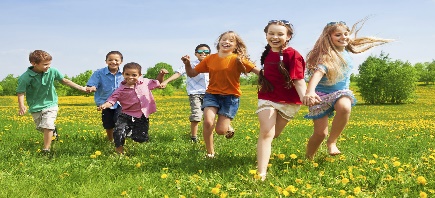 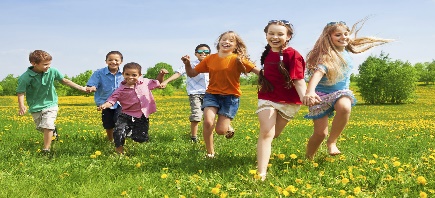 Gruppe 1TorbjørnNovemberJonathanJanuar TobiasFebruarTørres MarsLeonAprilGruppe 2Noah SNovemberHalvorJanuarNoah EFebruarIngeMarsEliasAprilGruppe 3OdaNovemberEmmaJanuarMajaFebruarTuvaMarsAmalieAprilGruppe 4HannahNovemberSofiaJanuarMilaFebruarAminaMarsJennyAprilGruppe 5ViljarNovemberHjalteJanuarSondreFebruarMariusMarsNatanielApril